Taylor R. Dunphy, MD		 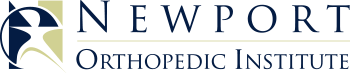 Orthopaedic  Surgery and Sports MedicineNewport Orthopedic Institute949.722.7038 OFFICE949.722.5038 FAXCA License: A129372HIP ARTHROSCOPY PHYSICAL THERAPY PRESCRIPTIONSURGERY: ( LEFT / RIGHT) HIP  ARTHROSCOPY ( + / - ) LABRAL REPAIR ( + / - ) OSTEOPLASTY              DATE:__________Phase 1: Weeks (0-3)Goals:	Protection of the repaired tissuePrevent muscular inhibition and gait abnormalitiesDiminish pain and inflammationPrecautions: 20 lb. flat-foot weight-bearing post-op for 2 weeksDo not push through pain or pinching, gentle stretching will gain more ROMGentle PROM only, no passive stretchingAvoid Capsular MobilizationsAvoid any isolated contraction of iliopsoas (No unassisted straight leg raises)Initial Exercises:AAROM: within range limitations, pain free.ROM Guidelines (pain free)Flexion: 90°Ext: 0°Abd: 25-30°IR: 90 deg. hip flexion: 0 deg; neutral (prone): within comfort zoneER: 90 deg. hip flexion: 30 deg; neutral (prone): 20 deg*After 3 weeks, gradually progress ROM as tolerated, within pain -free zone -STM (scar; ant, lat, med and post aspects of hip; lumbar paraspinals, quad/hamstring)-Stationary bike with no resistance- Isometric (quad setting, gluteal setting, TA isometrics with diaphragmatic breathing)- Prone lying (modify if having low back pain) –AVOID in instability patients- Week 3: Start isometrics and emphasize gait trainingPhase 2: Weeks (4-6)Criteria for progression to Phase 2:Full Weight Bearing Must Be Achieved Prior To Progressing To Phase 2Goals:Protection of the repaired tissueRestore Full Hip ROM – (ROM must come before strengthening)Restore Normal Gait PatternInitiate Strengthening of Hip, Pelvis, and LE’s Emphasize gluteus medius strengthening (non-weight bearing)Precautions:No forced (aggressive) stretching of any musclesNo joint/capsular mobilizations – to avoid stress on repaired tissueAvoid inflammation of hip flexor, adductor, abductor, or piriformisIntermediate Exercises - Gentle strengthening; ROM must come before strengthening- Stationary bike no resistance, add resistance at 5-6 weeks- Start strengthening progression for hip flexion, extension, abduction, and IR/ER (see appendix)- Pelvic floor strengthening- Initiate light quad and hamstring strengthening- 1/2 kneel: gentle pelvic tilt for gentle stretch of iliopsoas- Quadruped rocking (gentle prayer stretch) for flexion ROM- Gait progression: weight shift side to side then weight shift forward/backward, step over small obstacle with non-surgical leg (focus on hip extension on surgical leg)- Balance progression: double leg to single leg balancePhase 3: Weeks (7-9)Criteria for progression to Phase 3:Full Weight Bearing Must Be Achieved Prior To Progressing To Phase 3Goals:Full Hip ROM and Normal Gait PatternProgressive Strengthening of Hip, Pelvis, and LE’s Emphasize gluteus medius strengthening in weight bearingPrecautions:No forced (aggressive) stretching of any musclesNo joint/capsular mobilizations – to avoid stress on repaired tissueAvoid inflammation of hip flexor, adductor, abductor, or piriformisIntermediate Exercises - Continue with progression of exercises from appendix- Crab / monster walk- Increase intensity of quadriceps and hamstring strengthening- Quadruped lumbar / core stabilization progression(Pelvic tilts to arm lifts to hip extension to opposite arm/leg raise)- Balance progression: single leg balance to compliant/uneven surface- Elliptical / stair stepper: 6-8 weeks- Step and squat progression- Slide board: hip abduction / adduction, extension, IR/ER. No forced abduction. Stop short of any painful barriers.Phase 4: Weeks (10-12)Criteria for progression to Phase 4: Full ROM Pain free Normal gait patternHip flexor strength of 4/5Hip abd, add, ext, and IR/ER strength of 4+/5 Goals:Full Restoration of muscular strength and enduranceFull Restoration of patient’s cardiovascular endurancePrecautions:No contact activitiesNo forced (aggressive) stretchingNo joint mobilizations – to avoid stress on repaired tissueExercises:- No treadmill walking until 12 weeks - Anterior / side plank progression- Lunges all directions- Single leg squat Phase 5: Weeks >12Criteria for progression to Sport Specific Training:Hip flexor strength 4+/5Hip add, abd, ext, IR/ER 5/5Cardiovascular endurance equal to pre-injury levelDemonstrates proper squat form and pelvic stability with initial agility drills.Stable single - leg squat. Return to sport activities as tolerated without pain, consistent with MD orders.Exercises:- Customize strengthening and flexibility program based on patient’s sport and/or work activities - Z cuts, W cuts, Cariocas- Agility drills- Jogging- Gradual return to sport Physician’s Signature:_____________________________________________Taylor R. Dunphy, MD, Orthopaedic Surgeon, Newport Orthopedic Institute